Black Preacher Sermon.ComThe Gift That Keeps On Giving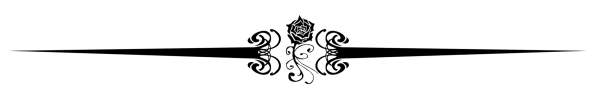 (Isaiah 9:6 KJV)For unto us a child is born, unto us a son is given: and the government shall be upon his shoulder: and his name shall be called Wonderful, Counsellor, The mighty God, The everlasting Father, The Prince of Peace.We've all have participated in an age-old tradition that is to go wait in line to sit upon Santa’s lap and tell him what you want for Christmas. You eagerly sit on his knee and listen assiduously to what he says, hoping he will promise you the things you want. We’ve heard the Christmas Carol, “Santa Claus Is Coming To Town!” And depending on how good you’ve conducted yourself—you either get something or nothing at all! Do I have a witness? Listen to how inconsiderate Santa Claus interjects judgment upon finite minds during the Christmas Holiday!“You better watch out. You better not cry. You better not pout. I’m telling you why; Santa Claus is coming to town.He’s making a list and he’s checking it twice; gonna find out whose naughty and nice. Santa Claus is coming to town.He sees you when you’re sleeping; he knows when you’re awake. He knows if you’ve been bad or good, so be good for goodness sakes.You better watch out. You better not cry. “You better not pout. I’m telling you why; Santa Claus is coming to town.”Listen folk! There is a thief in this world. He's cunning and evil, deceitful and cruel. He’s on the prowl maybe not as hot on your trail, even today. But his one mission is simply this - “to steal, kill, and destroy” (John 10:10). So I’m commissioning the each of you don’t let him steal your Christmas by taking the focus off of Jesus!A young boy bugged his parents for weeks about getting him a special watch for Christmas. The subject became such a source of irritation that his dad finally told him, "If you mention this again, you will not get the watch. Stop bugging us about the watch." That night at dinner the little boy was asked to pray before the meal. "First", he said, "I would like to read this scripture", (Mark 13:37 NIV) What I say to you, I say to everyone: “Watch!”What is it you want for Christmas this year? Maybe a better question, what is it you want from Christmas? Or maybe even better, what do you need from Christmas this year? Maybe Christmas should focus more on what we need versus what we want. During this season of Christmas, we should prepare ourselves for what Christmas has to offer us. And it has a lot to offer as we open our hearts and minds and souls to what God has for us. One big gift is the new understanding we can have of God because God comes to us in the form of a baby called Jesus. There is one gift that I need and need it 365 days a year. And you need it too. All I want for Christmas is the gift of God.